Assessment Guidance Risk AssessmentRisk AssessmentRisk AssessmentRisk AssessmentRisk AssessmentRisk Assessment for the activity ofPole and Hoop ClassesPole and Hoop ClassesDate22/09/2021Unit/Faculty/DirectorateSouthampton Aerial Sports SocietyAssessorDaisy ChapmanDaisy ChapmanLine Manager/SupervisorZorena Roe (Instructor) and Daisy Chapman (Instructor and Soc President)Signed offCeleste ConfueCeleste ConfuePART A PART A PART A PART A PART A PART A PART A PART A PART A PART A PART A (1) Risk identification(1) Risk identification(1) Risk identification(2) Risk assessment(2) Risk assessment(2) Risk assessment(2) Risk assessment(3) Risk management(3) Risk management(3) Risk management(3) Risk managementHazardPotential ConsequencesWho might be harmed(user; those nearby; those in the vicinity; members of the public)InherentInherentInherentResidualResidualResidualFurther controls (use the risk hierarchy)HazardPotential ConsequencesWho might be harmed(user; those nearby; those in the vicinity; members of the public)LikelihoodImpactScoreControl measures (use the risk hierarchy)LikelihoodImpactScoreFurther controls (use the risk hierarchy)Equipment FailureInjury as a result of protruding parts of equipment, or falls due to equipment coming apart etc.Instructors and class participants144Equipment is visually inspected every 6 months - following manufacturer’s instructions for care. Usage will be logged, and any piece of equipment deemed unacceptable due to damage or as a result of its usage history will cease to be used, and will be replaced.144Heat Exhaustion/DehydrationDizziness, light-headedness, fainting or nausea Class participants313Participants will be encouraged to print water bottles at the booking stage and reminded to drink water before and during the activity to stay hydrated. Water shall be accessible in the students union, inline with any remaining guidance RE covid-19 and these locations will be signposted by committee members for participants to refill as needed.212Injury due to impact from equipmentBruises/skin damage from contact with the equipment, from standard use or as a result of wearing inappropriate clothing and/or footwear.Class Participants224Quality instructions are provided by our qualified instructors. Our liability agreement in the booking stage sets out appropriate clothing for each activity. Footwear is not to be worn during the activity, nor is jewellery, especially rings. All of these elements are outlined in the booking policy, and those who fail to comply will be turned away from classes. This will be enforced prior to the activity commencing and during if needed. 212Some level of bruising and friction damage is to be expected from these activity, especially on the hands/behind the knees/major grip points. This is most significant early in the term as a result of students skin needing to become conditioned to the activity. This will be made clear to all students, and instructors have the level of experience were an excessive or unusual degree of damage will be recognised and addresses. This is all made clear to students and simple advice from managing bruising etc is provided by the instructors.FireDelayed or prevented exit during an evacuation scenarioAnyone present in the lesson space, and the wider students union155Fire exits and routes will be kept clear of obstruction, in the lesson space and in SUSU as a whole. The facilities team/SUSU management will be notified of difficulties here. All participants will be informed of the nearest exit and where to gather, and a register of class participants will be taken for the purpose of a head count in the event of a fire155Excessive strain to the body during activity Damage to muscles, tendons and/or ligamentsClass Participants326A full warm up and cool down is performed for each session. The correct techniques used for each move are taught by our instructors. If a participant has a previous injury they will be encouraged to reduce strain on that muscle/body part. Participants are reminded that they can always withdraw if they feel unable to safely perform a particular move, and those with existing injuries will be encouraged to consult with a doctor before beginning the activity.224Falling from equipmentBruises/strains/grazesClass participants 339People using the equipment will be instructed in measures they should take to avoid slipping or falling from the equipment. The height of the poles and hoop will be limited to reduce the danger of falling. Clear instructions shall be given as to what should be attempted and when, based on the students ability/strength/experience. Crash mats will be used where practical to do so. Students will also be informed of the correct way to fall to avoid injury (i.e tucking chin to chest).236Rig/pole bases coming apart during use.Injury as a result of equipment moving/coming apart like strains etc. Also potential damage to equipment which may lead to accidents at a later date.Any student or instructor using said equipment.236Committee and instructors will make sure that all parts of the poles and rig are secured before they are used, and will be shown properly how to do so. Testing that the rig is secure and rigid from the ground. Ensuring that carabiners have been screwed shut. Checking the pole - tightening bolts and testing before use and recognising the signs they might be is loosening.122Manual HandlingStrain injuries from poor lifting technique or dropping things on feet etc.Committee members and students assisting with assemble and disassemble of equipment.326Committee will oversee the setting up and packing away of the poles and rigs with the assistance of experienced society members following the guidance set out in the equipment manuals. Only members who feel they are competent, experienced and capable of carrying equipment will be encouraged to do so. Shoes must be worn while equipment is being put in place. Use of the lifts will be encouraged and special care will be taken with manoeuvring the poles around corners and such,If a student tests positive for Covid.The transfer of covid between students at the society, and to the wider community.Anyone present in their class, and potentially those in classes before or after.349Taking a proper register of who has attended and including anyone present in the room (committee members etc). Having accurate contact information for everyone to pass information on if they may have come into contact, and notifying the student union. Ensure the poles are wiped down with a cleaning alcohol between every change of user, and that it is noted who shares poles in a session. 339A student presenting covid symptom at class or being in the incubation period.Transfer of the Covid-19 virus within classes and to equipment etc.Other participants, committee members and instructors.339Refuse participation for the student, separate them from other students and notify the student union, and instruct them to isolate in compliance with government guidance. Add a clause about not attending after potential contact or symptoms in to the online booking system.236Students should already be abiding by University and Student Union guidance which should decrease risk, but we should also be enforcing where needed.Breathing problems/shortness of breath due to heat or mask wearing.Dizziness and/or fatigue, aggravating asthma symptoms or simply the presence of breathing issues.Anyone in the practise space who choses to wear a mask. 224Ensure windows are open and the room is ventilated to keep air circulating and reduce risk of people overheating in PPE. Face mask use is no longer mandatory in lessons but will be welcome if the student feels most comfortable – their comfort and physical conditions will be checked throughout.122Contact surfaces harbouring Covid-19.Transfer of the Covid-19 virus via touch.Students within the classes, those setting up/packing away equipment, and the instructor.3412Wipe down hoops and poles between each of change of user, and limit three students per equipment to lower spread. Also wipe down pole bases, and the crash mat. Thorough clean of equipment at the start after setting up, and hands are to be washed after packing down. Prevent participation if someone is presenting symptoms. Microfibre cloths to be purchased for individual, exclusive use, to be taken home by committee members each week and washed.144Compliance with existing university and pole short guidance and measures should reduce risk to no more than using the library etc. PART B – Action PlanPART B – Action PlanPART B – Action PlanPART B – Action PlanPART B – Action PlanPART B – Action PlanPART B – Action PlanPART B – Action PlanRisk Assessment Action PlanRisk Assessment Action PlanRisk Assessment Action PlanRisk Assessment Action PlanRisk Assessment Action PlanRisk Assessment Action PlanRisk Assessment Action PlanRisk Assessment Action PlanPart no.Action to be taken, incl. CostBy whomTarget dateTarget dateReview dateOutcome at review dateOutcome at review datePreparation of the existing microfibre clothes – count how many we have, buy detergent for the weekly high heat wash and give them a good clean before activities start.President/SecretaryEnd of SeptemberEnd of SeptemberStart of termStock check of the antibacterial cleaning alcohol to be used on the crash mats, pole bases and poles; refill all spray bottles ready for use, and stock check how many of these we have alsoPresident/SecretaryEnd of SeptemberEnd of SeptemberStart of TermReview the Covid-19 policy document on the booking system and review the rules and expectations set out before classes begin.PresidentEnd of SeptemberEnd of SeptemberStart of TermDone and confirmedDone and confirmedTake a register at each session, marking attendance and who shared equipmentVarying based on which committee members are presentOngoingOngoingOngoingResponsible manager’s signature: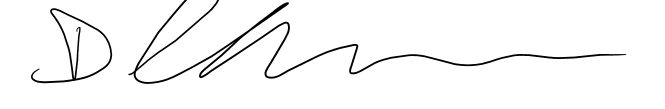 Responsible manager’s signature:Responsible manager’s signature:Responsible manager’s signature:Responsible manager’s signature:Responsible manager’s signature:CRCONFUEResponsible manager’s signature:CRCONFUEResponsible manager’s signature:CRCONFUEPrint name: Daisy ChapmanPrint name: Daisy ChapmanPrint name: Daisy ChapmanPrint name: Daisy ChapmanDate: 22/09/21Print name: Celeste ConfuePrint name: Celeste ConfueDate 22/09/2021EliminateRemove the hazard wherever possible which negates the need for further controlsIf this is not possible then explain whySubstituteReplace the hazard with one less hazardousIf not possible then explain whyPhysical controlsExamples: enclosure, fume cupboard, glove boxLikely to still require admin controls as wellAdmin controlsExamples: training, supervision, signagePersonal protectionExamples: respirators, safety specs, glovesLast resort as it only protects the individualLIKELIHOOD5510152025LIKELIHOOD448121620LIKELIHOOD33691215LIKELIHOOD2246810LIKELIHOOD11234512345IMPACTIMPACTIMPACTIMPACTIMPACTImpactImpactHealth & Safety1Trivial - insignificantVery minor injuries e.g. slight bruising2MinorInjuries or illness e.g. small cut or abrasion which require basic first aid treatment even in self-administered.  3ModerateInjuries or illness e.g. strain or sprain requiring first aid or medical support.  4Major Injuries or illness e.g. broken bone requiring medical support >24 hours and time off work >4 weeks.5Severe – extremely significantFatality or multiple serious injuries or illness requiring hospital admission or significant time off work.  LikelihoodLikelihood1Rare e.g. 1 in 100,000 chance or higher2Unlikely e.g. 1 in 10,000 chance or higher3Possible e.g. 1 in 1,000 chance or higher4Likely e.g. 1 in 100 chance or higher5Very Likely e.g. 1 in 10 chance or higher